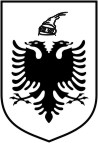 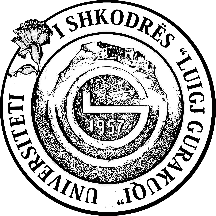 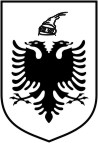 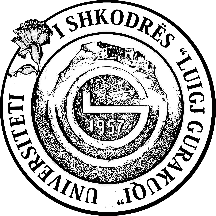                                                              R  E  P  U  B  L  I  K  A   E   S  H  Q I  P  Ë  R  I  S  Ë                                           Universiteti i Shkodrës “Luigj Gurakuqi”                                                                     RektoriNr______prot.   		                                                          Shkodër, më ___/___/2023Lënda: Kthim përgjigje            INSTITUTIT PËR KËRKIME DHE ALTERNATIVA ZHVILLIMI (IDRA)Në përgjigje të shkresës tuaj, protokolluar në rektorat me nr. 1685 Prot., datë 19. 05. 2023, Ju informojmë si më poshtë:Universiteti i Shkodrës “Luigj Gurakuqi”, lidhur me marrjen dhe administrimin e ankesave apo raportimeve për raste korruptive nga sinjalizuesit, vepron sipas parashikimeve të ligjit nr. 60/2016 “Për sinjalizimin dhe mbrojtjen e sinjalizuesve” si dhe VKM-së nr. 816 Prot, datë 16. 11. 2016 “Për strukturën, kriteret e përzgjedhjes dhe marrëdhëniet e punës së punonjësve të njësisë përgjegjëse në autoritetet publike, në zbatim të ligjit nr. 60/2016 “Për sinjalizimin dhe mbrojtjen e sinjalizuesve”. Gjithashtu Universiteti disponon edhe rregulloren e brendshme të njësisë përgjegjëse të sinjalizimit për hetimin administrativ të sinjalizimit dhe mbrojtjen e konfidencialitetit” nr. 312 Prot., datë 19. 01. 2019 ku gjen rregullim edhe aspekti i konfidencialitetit dhe mbrojtja e të dhënave personale të individëve të përfshirë në hetimin administrativ.Sa i përket kërkesës në lidhje me numrin e ankesave apo raportimeve të brendshme për vitet 2020 dhe 2021 rezulton se nuk ka pasur asnjë ankesë apo raportim, sipas legjislacionit për mbrojtjen e sinjalizuesve.Në lidhje me kërkesën për plane vjetore, ose plane të tjera për të vlerësuar riskun e korrupsionit (ose dokumenta të ngjashme), Ju informojmë se aktualisht në Universitetin e Shkodrës “Luigj Gurakuqi”, ka ndryshime të personave përgjegjës të njësisë përgjegjëse për sinjalizimin. Deri në realizimin e proçedurave ligjore për zëvëndësimin e anëtarëve  të kësaj njësie sipas legjislacionit në fuqi, nuk ka një strukturë kompetente për dhënien e këtij informacioni si dhe për numrin e ankesave apo raportimeve të marra nga UNISHK për vitin 2022.
Për të njëjtën që sipërcituam, nuk janë të disponueshme në faqet web të UNISHK, detajet e kontaktit të personelit të autorizuar që vepron ndaj sinjalizimeve.UNISHK ka  të miratuar rregulloren e brëndshme “Për parandalimin e konfliktit të interesave në ushtrimin e funksioneve publike në Universitetin e Shkodrës” me vendimin e Senatit Akademik të USH-së, nr. 1070 prot., datë 09. 03. 2020. Në lidhje me  pranimin e dhuratave nga të tretët për punonjësit e universitetit dhe fakulteteve të tij, UNISHK vepron sipas parashikimit të ligjit nr. 9131, datë 08. 09. 2003, “Për rregullat e etikës në administratën publike”, Kreu IV, Kodit të Etikës së UNISHK-së, neni 4, pika j) si dhe rregullores “Për parandalimin e konfliktit të interesave në ushtrimin e funksioneve publike në Universitetin e Shkodrës” neni 17 “Ndalimi i marrjes së dhuratave, favoreve, premtimeve ose trajtimeve preferenciale”.Bashkëngjitur:1. Rregullorja “Për parandalimin e konfliktit të interesave në ushtrimin e funksioneve publike në Universitetin e Shkodrës”.2. Kodi i Etikës i UNISHK-së.Ju faleminderit,